GOAL-BASED READING WORKSHEET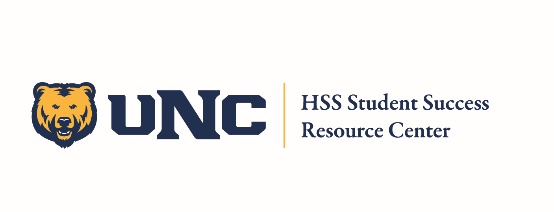 Reading course materials serves as a key complement to lecture content. Use this worksheet to review your notes from each chapter or reading for an efficient and quick reference when studying. Contact us at HSS.StudentSuccess@unco.edu or Call 970-351-3140 for questions, resources, and support.The Big PictureBefore you start, write what you believe the purpose of this reading is. After you finish reading, write 1-2 sentences summarizing the point of what you read here.Before you start, write what you believe the purpose of this reading is. After you finish reading, write 1-2 sentences summarizing the point of what you read here.1Write down how the concepts you read relate to your class: think about previous readings, the lecture, and projects. Write down how the concepts you read relate to your class: think about previous readings, the lecture, and projects. Context2Identify the main purpose, argument, or thesis of the reading. The author LIKELY wrote a sentence near the end of the introduction to overview the purpose of the chapter, article, or book.Identify the main purpose, argument, or thesis of the reading. The author LIKELY wrote a sentence near the end of the introduction to overview the purpose of the chapter, article, or book.Argument/Thesis3Identify the 3-4 main moves (main points) that support the argument/purpose. Summarize the core in the left column. In the right column, define key terms, consider the applications, and jot down the details that help you understand the section. Write the page numbers of each big idea to help you quickly reference the information later. Identify the 3-4 main moves (main points) that support the argument/purpose. Summarize the core in the left column. In the right column, define key terms, consider the applications, and jot down the details that help you understand the section. Write the page numbers of each big idea to help you quickly reference the information later. Main MovesMain MovesMain MovesMain Moves